ДИКТАНТ«Тотальный диктант Образование ДАССР-100 летие».5Б классПрисутствовали (написали) «9-уч.».Отсутствовали «3-уч.».Учитель: Фаталиева Зинфира Г.                                                    Дата 21.01.2021год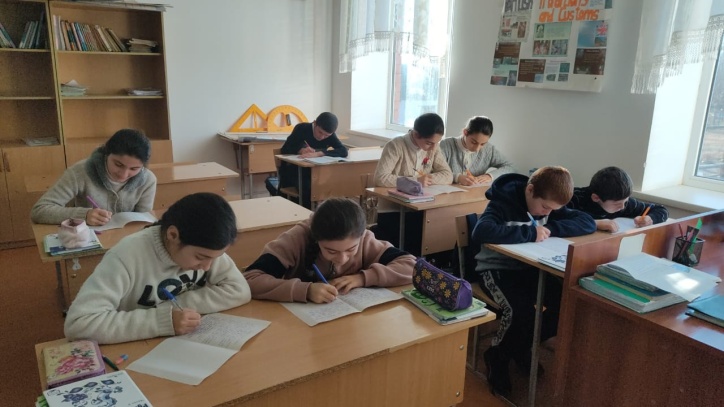 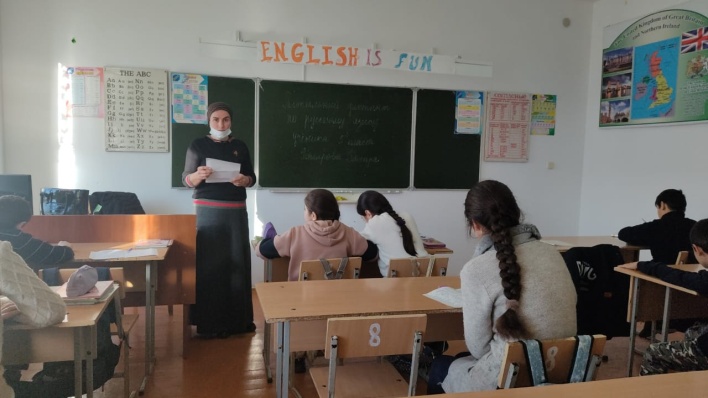 №ФИООценки1Абдуллаев  Илхам Темразовичн2Айдемирова Амина Зиятхановнан3Алибеков Имам Теймурович54Алифов Умар Рахманович25Джумаева Мильяна Илгаровна56Джумаева Айнура Гасретовна47Летифов Амин Раминовичн8Летифова Хадижат Эфендиевна59Салахов Мухамед Ферманович310Тагиров Тагир Маликович411Яхьяева Фатима Адиловна512Яхьяева Марьям Адиловна5«5»-5«4»-2«3»-1«2»-1«н/я»-3Успеваемость      66.67 %Качество знаний  58.33 %Обученность        58.67 %Средний балл      3.17